§3601.  Logs and lumber generallyWhoever labors at cutting, hauling, rafting or driving logs or lumber, or at cooking for persons engaged in such labor, or in shoeing horses or oxen, or repairing property while thus employed, has a lien on the logs and lumber for the amount due for his personal services and the services performed by his team, and for the use of his truck, motor vehicle or other mechanical equipment, which takes precedence of all other claims except liens reserved to the State. Whoever both shores and runs logs by himself, his servants or agents has a lien thereon for the price of such shoring and running. Such liens continue for 60 days after the logs or lumber arrive at the place of destination for sale or manufacture and may be enforced by attachment.The State of Maine claims a copyright in its codified statutes. If you intend to republish this material, we require that you include the following disclaimer in your publication:All copyrights and other rights to statutory text are reserved by the State of Maine. The text included in this publication reflects changes made through the First Regular and First Special Session of the 131st Maine Legislature and is current through November 1, 2023
                    . The text is subject to change without notice. It is a version that has not been officially certified by the Secretary of State. Refer to the Maine Revised Statutes Annotated and supplements for certified text.
                The Office of the Revisor of Statutes also requests that you send us one copy of any statutory publication you may produce. Our goal is not to restrict publishing activity, but to keep track of who is publishing what, to identify any needless duplication and to preserve the State's copyright rights.PLEASE NOTE: The Revisor's Office cannot perform research for or provide legal advice or interpretation of Maine law to the public. If you need legal assistance, please contact a qualified attorney.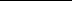 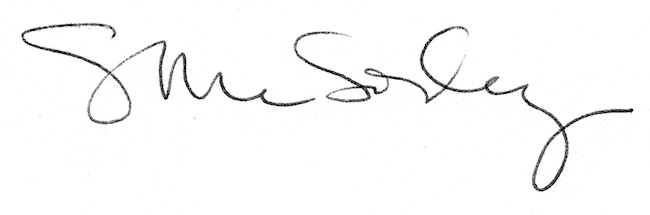 